ESCUELA SUPERIOR POLITECNICA DEL LITORAL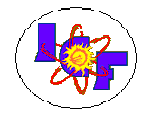 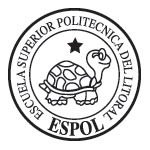 INSTITUTO DE CIENCIAS FÍSICASFÍSICA C                                   I Evaluación/2006-IINombre: _________________________________Paralelo____ Firma____________________Tema 1										(14 PUNTOS)Calcule el potencial dieléctrico en el punto P sobre el anillo mostrado en , el cual tiene una densidad de carga  σ=α / r, donde α es una constante positiva.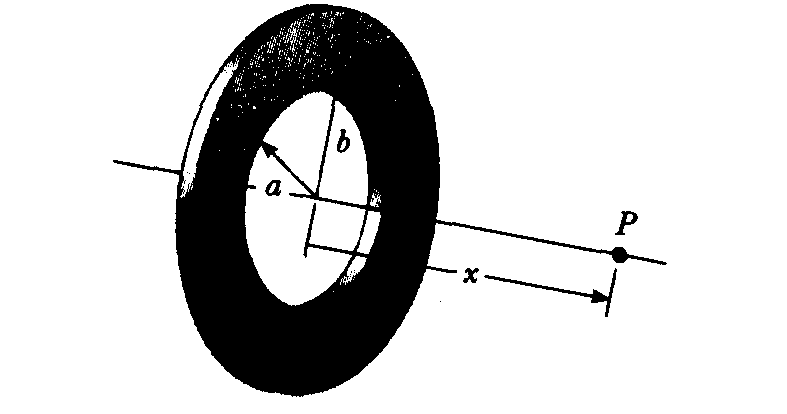 SoluciónSolución:Tema 2											(14 PUNTOS)Un condensador esférico, formado por dos esferas conductoras de radios ra y rb  se carga  a una diferencia de potencial Vo. Enseguida se introduce entre las esferas un dieléctrico líquido de constante K, hasta llenar la mitad del volumen interior.Encuentre la capacitancia equivalente con el dieléctricoK= cte. De CoulombKd= (Cte. Dieléctrica)Cap. equivalente =TEMA 3                                                                            (14 PUNTOS)El interruptor S de la figura se conecta en la posición izquierda de tal forma que el capacitor C1 se cargue completamente al voltaje de la batería conectada entre los puntos a y b, luego el interruptor se conecta en la posición derecha. Si C1 = 30 μF, C2 = 30 μF, C3 = 30 μF y Vab =12V, a) Determine la carga y el voltaje final en cada capacitor.b)  Demostrar  que  = U1 + U2 + U3       a                              S                                                  C2                         C1                      C3     b                                              30 µF         30µF                             30 µF                      30 µF                          15 µF             Diagrama 1                                                   Diagrama 2  Carga inicial en C1: 12 V x 30 µF = 360 µCHabrá transferencia de carga entre los capacitares del diagrama 2, hasta que se igualen sus potenciales:C1 tendrá una carga final de 240 µC y un voltaje de 240/30 = 8V.C2 y C3 tendrán cada uno una carga de 120 µC y un voltaje de 120/30 = 4V.b) La energía después de la distribución de la carga en el circuito es:La energía almacenada en el primer capacitor es:La energía almacenada en el segundo y tercer capacitor es:Tema 4									(14 PUNTOS)A un alambre de 1.0m de longitud y 3.0mm de diámetro se le aplica una diferencia de potencial de 10V. Se encuentra que su resistencia es de 0.017 Ohm. Calcule la resistividad del alambre y la densidad de corriente en el material.Tema 5									(14 PUNTOS)Un cilindro largo metálico (perfectamente conductor) de radio a y longitud L es concéntrico con el eje z. Rodeándolo a este cilindro se coloca un cascaron cilindro concéntrico hecho del mismo material dieléctrico; de longitud L, con radio interior b y radio exterior c. (Los dos cilindros muy largos que se pueden considerar infinitos) Una carga negativa Qmetal es colocada sobre el cilindro metálico, mientras que una carga total positiva Qdieléctrico se distribuye  uniformemente sobre el volumen del cascarón cilíndrico dieléctrico. Los valores de todos los parámetros se dan en la figura.B) Calcule la magnitud del campo eléctrico E a una distancia de 7cm desde el eje del cilindro.b<r<cC)Cuál es la densidad de la carga superficial σmetal sobre la superficie del cilindro metálico de radio a?σmetal=-Q/A=-Q/(2πaL)=-1.06*10-4 C/m2